		North Adelaide Basketball 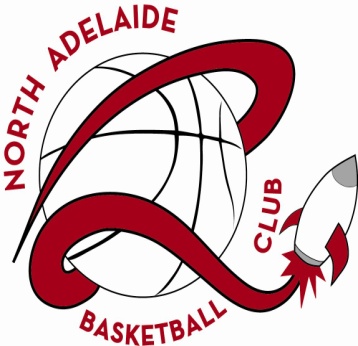 Club Inc.Notice of Annual General MeetingSunday May 31st 201511am Hillcrest StadiumRegistration commences at 10.30am ALL WELCOMESix positions up for election this year are –PresidentSecretaryFour committee positions(Nomination forms are available online at the NABC website or from the canteen.  All nomination forms are to be submitted by May 22nd (midnight) to Karen Croxton the club secretary at rocketssecretary@gmail.com.Voting – All Ordinary Members, Life Members and Senior Playing Members are entitled to vote and hold committee positions.